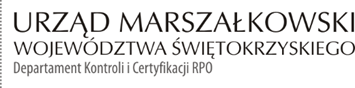 KC-I.432.109.1.2022                                                                        Kielce, dn. 16.05.2022 r.Gmina Ruda MalenieckaRuda Maleniecka 99A26 – 242 Ruda MalenieckaINFORMACJA POKONTROLNA NR KC-I.432.109.1.2022/DKS-3z kontroli w trakcie realizacji projektu nr RPSW.06.05.00-26-0008/17 pn. „Kompleksowa rewitalizacja mająca na celu rozwiązywanie problemów społecznych w Rudzie Malenieckiej”, realizowanego w ramach Działania 6.5 „Rewitalizacja obszarów miejskich                  i wiejskich”, 6 Osi priorytetowej „Rozwój miast” Regionalnego Programu Operacyjnego Województwa Świętokrzyskiego na lata 2014 - 2020, polegającej na weryfikacji dokumentów w zakresie prawidłowości przeprowadzenia właściwych procedur dotyczących udzielania zamówień publicznych, przeprowadzonej na dokumentach w siedzibie Instytucji Zarządzającej Regionalnym Programem Operacyjnym Województwa Świętokrzyskiego na lata 2014 – 2020 w dniach od 31.01 do 04.02.2022 r. oraz na dokumentach zamieszczonych przez Beneficjenta w systemie SL 2014 w dniach: 04-05.05, 10.05 oraz 16.05.2022 r.I. INFORMACJE OGÓLNE:1. Nazwa i adres badanego BeneficjentaGmina Ruda MalenieckaRuda Maleniecka 99A26-242  Ruda Maleniecka2. Status prawny BeneficjentaWspólnota samorządowa – gmina3.  Partnerzy Projektua)  Powiat Koneckib)  Gminna Spółdzielnia „Samopomoc Chłopska”.II. PODSTAWA PRAWNA KONTROLI:Niniejszą kontrolę przeprowadzono na podstawie art. 23 ust. 1 w związku z art. 22 ust. 4 ustawy z dnia 11 lipca 2014 r. o zasadach realizacji programów w zakresie polityki spójności finansowanych w perspektywie finansowej 2014-2020 (Dz.U. z 2020 r., poz. 818 j.t.).III. OBSZAR I CEL KONTROLI:Cel kontroli stanowi weryfikacja dokumentów w zakresie prawidłowości przeprowadzenia przez Beneficjenta właściwych procedur dotyczących udzielania zamówień publicznych w ramach realizacji projektu nr RPSW.06.05.00-26-0008/17    pn. „Kompleksowa rewitalizacja mająca na celu rozwiązywanie problemów społecznych w Rudzie Malenieckiej”.Weryfikacja obejmuje dokumenty dotyczące udzielania zamówień publicznych związanych z wydatkami przedstawionymi przez Beneficjenta we wnioskach                                o płatność: nr RPSW.06.05.00-26-0008/17-006, RPSW.06.05.00-26-0008/17-007.Kontrola przeprowadzona została przez Zespół Kontrolny złożony z pracowników Departamentu Kontroli i Certyfikacji RPO Urzędu Marszałkowskiego Województwa Świętokrzyskiego z siedzibą w Kielcach, w składzie:Dariusz Kosela (kierownik Zespołu Kontrolnego),Arkadiusz Telka  (członek Zespołu Kontrolnego).IV. USTALENIA SZCZEGÓŁOWE:W wyniku dokonanej w dniach od 31.01 do 04.02.2022 r oraz na dokumentach zamieszczonych przez Beneficjenta w systemie SL 2014 w dniach: 04-05.05, 10.05 oraz 16.05.2022 r. weryfikacji dokumentów dotyczących zamówień udzielonych w ramach projektu nr RPSW.06.05.00-26-0008/17, przesłanych do Instytucji Zarządzającej Regionalnym Programem Operacyjnym Województwa Świętokrzyskiego na lata 2014 – 2020 przez Beneficjenta za pośrednictwem Centralnego systemu teleinformatycznego SL 2014, Zespół kontrolny ustalił co następuje.W ramach projektu Beneficjent przeprowadził postepowanie o udzielenie zamówienia publicznego nr 22335 - 2017. Przedmiotowe postępowanie zostało wszczęte w dniu 09.02.2017 r. poprzez opublikowanie ogłoszenia w Biuletynie Zamówień Publicznych. Przeprowadzone postępowanie dotyczyło wyboru wykonawcy robót budowlanych obejmujących przebudowę dróg gminnych na terenie Gminy Ruda Maleniecka. W wyniku rozstrzygnięcia przedmiotowego postępowania, w dniu 27.03.2017 r. zawarto umowę                    nr 21/2017 między Beneficjentem a Wykonawcą – Drogmas Przedsiębiorstwo Robót Drogowych Małgorzata Sławińska z siedzibą w Skarżysku - Kamiennej na kwotę                           89 194,68 zł brutto. Przedmiot umowy został zrealizowany zgodnie z umową oraz                    w terminie W wyniku weryfikacji przedmiotowego postępowania nie stwierdzono nieprawidłowości ani błędów formalnych.Lista sprawdzająca w/w postępowanie stanowi dowód nr 1 do niniejszej Informacji Pokontrolnej.W ramach projektu Beneficjent przeprowadził postepowanie o udzielenie zamówienia publicznego nr 508171-N-2018.  Przedmiotowe postępowanie zostało wszczęte w dniu 22.01.2018 r. poprzez opublikowanie ogłoszenia w Biuletynie Zamówień Publicznych. Przeprowadzone postępowanie dotyczyło wyboru wykonawcy robót budowlanych obejmujących przebudowę dróg gminnych na terenie Gminy Ruda Maleniecka w zakresie dotyczącym realizacji:- zadania nr 1 pn. Poprawa bezpieczeństwa przez przebudowę drogi gminnej nr 003163T Ruda Maleniecka – Cieklińsko na odcinku 485 mb,- zadania nr 2 pn. Poprawa bezpieczeństwa przez przebudowę drogi gminnej w miejscowości Ruda Maleniecka na odcinku 230 mb.W wyniku rozstrzygnięcia przedmiotowego postępowania, w dniu 05.03.2018 r. zawarto umowę nr 14/2018 między Beneficjentem a Wykonawcą – Zakładem Budowlano – Drogowym „DUKT” Sp. z o.o. Sp.k z siedzibą we Włoszczowej na kwotę 152 622,40 zł brutto. Przedmiot umowy został zrealizowany zgodnie z umową oraz w terminie W wyniku weryfikacji przedmiotowego postępowania nie stwierdzono nieprawidłowości ani błędów formalnych.Lista sprawdzająca w/w postępowanie stanowi dowód nr 2 do niniejszej Informacji Pokontrolnej.W ramach projektu Beneficjent przeprowadził postepowanie o udzielenie zamówienia publicznego nr 515534-N-2018. Przedmiotowe postępowanie zostało wszczęte w dniu 08.02.2018 r. poprzez opublikowanie ogłoszenia w Biuletynie Zamówień Publicznych. Przeprowadzone postępowanie dotyczyło wyboru wykonawcy robót budowlanych obejmujących budowę boiska wielofunkcyjnego dla potrzeb Zespołu Publicznych Placówek Oświatowych w Rudzie Malenieckiej.W wyniku rozstrzygnięcia przedmiotowego postępowania, w dniu 23.03.2018 r. zawarto umowę nr 23/2018 między Beneficjentem a Wykonawcą – Eurocourt Sp. z o.o. z siedzibą w Radomiu na kwotę 507 990,00 zł brutto. Przedmiot umowy został zrealizowany zgodnie z umową oraz  w terminie W wyniku weryfikacji przedmiotowego postępowania nie stwierdzono nieprawidłowości ani błędów formalnych.Lista sprawdzająca w/w postępowanie stanowi dowód nr 3 do niniejszej Informacji Pokontrolnej.W ramach projektu Beneficjent przeprowadził postepowanie o udzielenie zamówienia publicznego nr 545997-N-2019. Przedmiotowe postępowanie zostało wszczęte w dniu 10.05.2019 r. poprzez opublikowanie ogłoszenia w Biuletynie Zamówień Publicznych. Przeprowadzone postępowanie dotyczyło wyboru wykonawcy robót budowlanych dotyczących zadania pn. „Poprawa estetyki i funkcjonalności placu zabaw przy Publicznym Przedszkolu w Rudzie Malenieckiej”.W wyniku rozstrzygnięcia przedmiotowego postępowania, w dniu 28.06.2019 r. zawarto umowę nr 33/2019 między Beneficjentem a Wykonawcą – P.H.U. Glaz-Bud Rafał Kowalski z siedzibą w Dębie gm. Ruda Maleniecka na kwotę 63 960,00 zł brutto. Przedmiot umowy został zrealizowany zgodnie z umową oraz  w terminie W wyniku weryfikacji przedmiotowego postępowania nie stwierdzono nieprawidłowości ani błędów formalnych.Lista sprawdzająca w/w postępowanie stanowi dowód nr 4 do niniejszej Informacji Pokontrolnej.W ramach projektu Beneficjent przeprowadził postepowanie o udzielenie zamówienia publicznego nr ogłoszenia 20575. Przedmiotowe postępowanie zostało wszczęte w dniu 04.07.2019 r. poprzez opublikowanie zapytania ofertowego na stronie https://bazakonkurencyjnosci.gov.pl. Przeprowadzone postępowanie dotyczyło wyboru wykonawcy robót budowlanych polegających na ułożeniu linii kablowej służącej do zasilania oświetlenia ulicznego ścieżki pieszo-rowerowej w miejscowości Ruda Maleniecka.W wyniku rozstrzygnięcia przedmiotowego postępowania, w dniu 23.07.2019 r. zawarto umowę nr 45/2019 między Beneficjentem a Wykonawcą – Zakładem Usługowo – Handlowym Pro-Mar Marcin Ptak z siedzibą w Końskich na kwotę 61 000,00 zł brutto. Przedmiot umowy został zrealizowany zgodnie z umową oraz  w terminie. W wyniku weryfikacji przedmiotowego postępowania nie stwierdzono nieprawidłowości ani błędów formalnych.Lista sprawdzająca w/w postępowanie stanowi dowód nr 5 do niniejszej Informacji Pokontrolnej.W ramach projektu Beneficjent przeprowadził postepowanie o udzielenie zamówienia publicznego nr 504593-N-2020. Przedmiotowe postępowanie zostało wszczęte w dniu 21.01.2020 r. poprzez opublikowanie ogłoszenia w Biuletynie Zamówień Publicznych. Przeprowadzone postępowanie dotyczyło wyboru wykonawcy robót budowlanych polegających na wykonaniu oświetlenia ulicznego, w tym montażu stanowisk słupowych oraz opraw oświetleniowych LED na ścieżce pieszo – rowerowej w miejscowości Ruda Maleniecka. W wyniku rozstrzygnięcia przedmiotowego postępowania, w dniu 20.03.2020 r. zawarto umowę nr 12/2020 między Beneficjentem a Wykonawcą – Mr Instal Makowski Sp.j. z siedzibą w Łodzi na kwotę 143 144,94 zł brutto. Aneksem nr 1 z dnia 27.08.2020 r. strony wprowadziły do w/w umowy zmianę polegającą                 na przedłużeniu terminu realizacji umowy do dnia 15.10.2020 r. W ocenie kontrolujących postanowienia aneksu nr 1 są  zgodne z art. 15r  ust.1, ust.4  Ustawy z dnia 2 marca 2020 r. o szczególnych rozwiązaniach związanych z zapobieganiem, przeciwdziałaniem i zwalczaniem COVID-19, innych chorób zakaźnych oraz wywołanych nimi sytuacji kryzysowych, ( t.j. Dz.U. 2021 poz. 2095 ). Przedmiot umowy został zrealizowany zgodnie z umową oraz w terminie ustalonym w aneksie nr 1. W wyniku weryfikacji przedmiotowego postępowania nie stwierdzono nieprawidłowości ani błędów formalnych.Lista sprawdzająca w/w postępowanie stanowi dowód nr 6 do niniejszej Informacji Pokontrolnej.W ramach projektu Beneficjent przeprowadził postepowanie o udzielenie zamówienia publicznego nr 575032-N-2020. Przedmiotowe postępowanie zostało wszczęte w dniu 17.08.2020 r. poprzez opublikowanie ogłoszenia w Biuletynie Zamówień Publicznych. Przeprowadzone postępowanie dotyczyło wyboru wykonawcy robót budowlanych dotyczących zadania pn. „Budowa drogi dojazdowej do oczyszczalni ścieków w Rudzie Malenieckiej wraz z oświetleniem”.W wyniku rozstrzygnięcia przedmiotowego postępowania, w dniu 29.09.2020 r. zawarto umowę nr 53/2020 między Beneficjentem a Wykonawcą – Trakt S.A. z siedzibą w Górkach Szczukowskich Gm. Piekoszów na kwotę 721 963,10 zł brutto. Przedmiot umowy został zrealizowany 12 dni po upływie terminu wskazanego w § 4 pkt 4.2. w/w umowy. Wykonawca zapłacił Beneficjentowi kwotę 17 327,16 zł. z tytułu kary umownej za zrealizowanie przedmiotu umowy po upływie terminu wskazanego w umowie.                  W wyniku weryfikacji przedmiotowego postępowania nie stwierdzono nieprawidłowości ani błędów formalnych.Lista sprawdzająca w/w postępowanie stanowi dowód nr 7 do niniejszej Informacji Pokontrolnej.W ramach projektu Beneficjent przeprowadził postepowanie o udzielenie zamówienia publicznego nr 775127-N-2020. Przedmiotowe postępowanie zostało wszczęte w dniu 30.12.2020 r. poprzez opublikowanie ogłoszenia w Biuletynie Zamówień Publicznych. Przeprowadzone postępowanie dotyczyło wyboru wykonawcy robót budowlanych dotyczących zadania pn. „Poprawa funkcjonalno – przestrzenna terenu wokół Zespołu Placówek Oświatowych w Rudzie Malenieckiej” .W wyniku rozstrzygnięcia przedmiotowego postępowania, w dniu 18.02.2021 r. zawarto umowę nr 4/2021 między Beneficjentem a Wykonawcą – Inżynieria Wodna s.c. Końskie Ryszard Herman, Leszek Dzwonek, Zbigniew Duran z siedzibą w Końskich na kwotę 861 504,02 zł brutto. Przedmiot umowy został zrealizowany zgodnie z umową oraz w terminie. W wyniku weryfikacji przedmiotowego postępowania nie stwierdzono nieprawidłowości ani błędów formalnych.Lista sprawdzająca w/w postępowanie stanowi dowód nr 8 do niniejszej Informacji Pokontrolnej.Beneficjent w trybie podstawowym, zgodnie z art. 275 pkt 1 ustawy z dnia 11.09.2019 – Prawo zamówień publicznych ( j.t. Dz.U. z 2021 r., poz. 1129 ) przeprowadził postępowanie o udzielenie zamówienia publicznego, które zostało wszczęte w dniu 16.07.2021 r. poprzez zamieszczenie ogłoszenia o zamówieniu w Biuletynie Zamówień Publicznych pod numerem 2021/BZP 00050017/01. Celem przedmiotowego postępowania był wybór wykonawcy robót budowlanych dla zadania pn. „Termomodernizacja, wymiana lamp i opraw oświetleniowych oraz montaż instalacji fotowoltaicznej” w ramach projektu pn. „Kompleksowa rewitalizacja mająca na celu rozwiązywanie problemów społecznych w Rudzie Malenieckiej”.Następstwem rozstrzygnięcia w/w postępowania, było zawarcie w dniu 09.09.2021 r. pomiędzy Beneficjentem a wykonawcą a Wykonawcą – Konsorcjum firm: Przedsiębiorstwem Remontowo-Budowlanym Mirosław Perlak z siedzibą w Kielcach oraz Przedsiębiorstwem Usługowo – Handlowym Grzegorz Perlak z siedzibą w Kielcach – umowy nr 24/2021. Zgodnie z umową - wysokość wynagrodzenia Wykonawcy  wynosi 2 340 690,00 zł. brutto. Aneksem nr 1 z dnia 30.09.2021 r. wprowadzono do powyżej wskazanej umowy zmiany dotyczące:przedmiotu umowy – w zakresie przebudowy kotłowni, zgodnie ze sporządzonym projektem zamiennym,terminu realizacji przedmiotu umowy – w części dotyczącej planowanych robót zamiennych.Postanowienia aneksu nr 1 są zgodne z art. 455 ust. 1 pkt 1 ustawy Prawo zamówień publicznych w zw. z § 11 ust. 3 lit. b) tiret czwarty, szósty i ósmy, ust. 3 lit. c), ust. 3 lit e) umowy z dnia 23.06.2021r., nr 24/2021. Nadto, należy wskazać iż przedmiot umowy został zrealizowany w terminach określonych                w umowie oraz w aneksie nr 1.W wyniku weryfikacji w/w postępowania, umowy oraz aneksu kontrolujący nie stwierdzili nieprawidłowości ani błędów formalnych. Lista sprawdzająca w/w postępowanie stanowi dowód nr 9 do niniejszej informacji pokontrolnej.V. REKOMENDACJE I ZALECENIA POKONTROLNE:Zespół kontrolny odstąpił od wydania rekomendacji lub zaleceń w niniejszej sprawie.Niniejsza Informacja pokontrolna zawiera 7 stron oraz 9 dowodów, które są dostępne                           do wglądu w siedzibie Departamentu Kontroli i Certyfikacji RPO, ul. Witosa 86, 25 – 561 Kielce.Dokument sporządzono w dwóch jednobrzmiących egzemplarzach, z których jeden zostaje przekazany Beneficjentowi. Drugi egzemplarz oznaczony terminem „do zwrotu” należy odesłać na podany powyżej adres w terminie 14 dni od dnia otrzymania Informacji pokontrolnej.Jednocześnie informuje się, iż w ciągu 14 dni od dnia otrzymania Informacji pokontrolnej Beneficjent może zgłaszać do Instytucji Zarządzającej pisemne zastrzeżenia, co do ustaleń w niej zawartych. Zastrzeżenia przekazane po upływie wyznaczonego terminu nie będą uwzględnione.Kierownik Jednostki Kontrolowanej może odmówić podpisania Informacji pokontrolnej informując na piśmie Instytucję Zarządzającą o przyczynach takiej decyzji.Kontrolujący: IMIĘ I NAZWISKO: Dariusz Kosela           ……………………………………...IMIĘ I NAZWISKO: Arkadiusz Telka         …………………………………..….        Kontrolowany/a:                                                                                                                                                .…………………………………